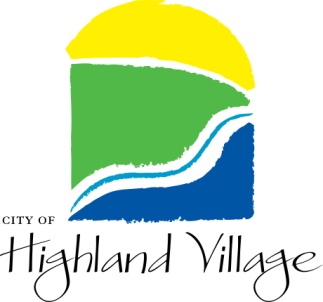 A G E N D AREGULAR MEETING OF THEHIGHLAND VILLAGE CITY COUNCILHIGHLAND  MUNICIPAL COMPLEX, , TEXASTUESDAY, MAY 9, 2023 at 6:00 P.M. EARLY WORK SESSIONTraining Room – 6:00 P.M.Convene Meeting in Open SessionDiscuss appointing the City’s Representative to the Upper Trinity Regional Water District Board of DirectorsReceive an Update and Discuss Solid Waste, Recycling and Household Hazardous Waste Collection ServicesClarification of Consent or Action Items listed on Today’s City Council Meeting Agenda for May 9, 2023(Items discussed during Early Work Session may be continued or moved to Open Session and/or Late Work Session if time does not permit holding or completing discussion of the item during Early Work Session.)CLOSED SESSIONTraining RoomHold a Closed Meeting in accordance with the following Sections of the Texas Government Code:Section 551.071 – Consultation with City Attorney Concerning Pending or Contemplated Litigation and on any Regular Session or Work Session Agenda Item Requiring Confidential, Attorney/Client Advice Necessitated by the Deliberation or Discussion of Said Item (as needed)OPEN SESSIONCity Council Chambers – 7:00 P.M.Call Meeting to OrderPrayer led by Mayor Daniel JaworskiPledge of Allegiance to the U.S. and Texas flags led by Mayor Daniel Jaworski:  “Honor the Texas flag; I pledge allegiance to thee, Texas, one state under God, one and indivisible.”Mayor and Council Reports on Items of Community Interest pursuant to Texas Government Code Section 551.0415 the City Council may report on the following items: (1) expression of thanks, congratulations or condolences; (2) information about holiday schedules; (3) recognition of individuals; (4) reminders about upcoming City Council events; (5) information about community events; and (6) announcements involving imminent threat to public health and safetyPresentation of a Proclamation to the Marcus High School Girls Soccer Team for Winning the State Championship Presentation of a Proclamation designating National Police Week in Highland VillagePresentation to Outgoing Deputy Mayor Pro Tem Mike Lombardo for his Service to Highland VillagePresentation to Outgoing Councilmember Tom Heslep for his Service to Highland VillageCity Manager/Staff ReportsThe Village ReportVisitor Comments (Anyone wishing to address the City Council must complete a Speakers’ Request Form and return it to the City Secretary.  In accordance with the Texas Open Meetings Act, the City Council is restricted in discussing or taking action on items not posted on the agenda.  Action on your statement can only be taken at a future meeting.  In order to expedite the flow of business and to provide all visitors the opportunity to speak, the Mayor may impose a three (3) minute limitation on any person addressing the City Council.  A thirty (30) minute time allotment is set for this section, and the remaining speakers will be heard at the end of the Action Agenda.)Anyone wishing to address the City Council on any item posted on the City Council agenda for possible action, including matters placed on the Consent Agenda or posted as a Public Hearing, must complete a Speakers’ Request Form available at the entrance to the City Council Chambers and present it to the City Secretary prior to the Open Session being called to order.  Speakers may be limited to three (3) minutes and given only one opportunity to speak on an item.  Other procedures regarding speaking on matters posted for action on the City Council agenda are set forth on the Speakers’ Request Form.  Subject to applicable law, the City Council reserves the right to modify or waive at any time the procedures relating to members of the public speaking on matters placed the Council’s agenda.CONSENT AGENDAAll of the items on the Consent Agenda are considered for approval by a single motion and vote without discussion.  Each Councilmember has the option of removing an item from this agenda so that it may be considered separately and/or adding any item from the Action Agenda to be considered as part of the Consent Agenda items.Consider approval of Minutes of the Regular City Council Meeting held on April 25, 2023Receive Investment Report for Quarter ending March 31, 2023Receive Budget Reports for Period ending March 31, 2022ACTION AGENDATake action, if any, on Matters discussed in Closed Session in accordance with the following Sections of the Texas Government Code:Section 551.071 – Consultation with City Attorney Concerning Pending or Contemplated Litigation and on any Regular Session or Work Session Agenda Item Requiring Confidential, Attorney/Client Advice Necessitated by the Deliberation or Discussion of Said Item (as needed)Consider Resolution 2023-3065 authorizing the City Manager to Execute an Agreement for Solid Waste, Recycling and Household Waste Collection ServicesConsider Resolution 2023-3066 appointing the City’s Representative to the Upper Trinity Regional Water District Board of DirectorsLATE WORK SESSION(Items may be discussed during Early Work Session, time permitting)17.	Status Reports on Current Projects and Discussion on Future Agenda Items (A Councilmember may inquire about a subject of which notice has not been given.  A statement of specific information or the recitation of existing policy may be given.  Any deliberation shall be limited to a proposal to place the subject on an agenda for a subsequent meeting.)18.	Adjournment	I HEREBY CERTIFY THAT THIS NOTICE OF MEETING WAS POSTED ON THE PUBLIC BULLETIN BOARD AT THE MUNICIPAL COMPLEX, 1000 HIGHLAND VILLAGE ROAD, HIGHLAND VILLAGE, TEXAS IN ACCORDANCE WITH THE TEXAS GOVERNMENT CODE, CHAPTER 551, ON THE 5TH DAY OF MAY 2023 NOT LATER THAN 6:00 P.M.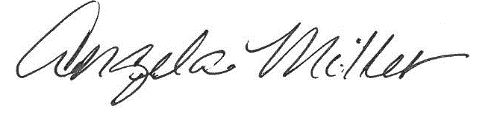 Angela Miller, City SecretaryThis facility is wheelchair accessible and accessible parking spaces are available.  Requests for accommodations or interpretive services must be made 48 hours prior to this meeting.  Please contact the City Secretary’s Office at (972) 899-5132 or Fax (972) 317-0237 for additional information. Removed from posting on the ___________ day of _________________________________, 2023 at ___________ am / pm by _____________________________________________.